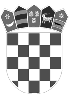 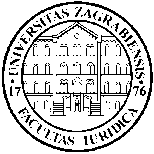 REPUBLIKA HRVATSKASVEUČILIŠTE  U  ZAGREBUPRAVNI  FAKULTET U  ZAGREBU                                                           Katedra za međunarodno privatno pravo   Predstojnik: Prof. dr. sc. Hrvoje SikirićRASPORED SEMINARISTA IZ MEĐUNARODNOG PRIVATNOG PRAVA U AKADEMSKOJ GODINI 2016./2017.Voditelj seminara: prof. dr. sc. SikirićGrupa I, utorkom u 12 h u dv. I, ĆM 4Benović, LinaĆurković, AnitaDitrih, TomislavKlasić, NikolaLisac, AntePezić, NikaPrskalo, Marija ElenaStazić, DoraVulin, DomenikaGrupa II, utorkom u 14 h u dv. I, ĆM 4Dobrinčić, MartinGrancarić, GinaHren, MartinJajčinović, MiaKoketi, Klara Kovačić, PaulaLijović, HelenaRupčić, AnaŠarić, MartaVoditelj seminara: prof. dr. sc. BoučekGrupa I, utorkom u 12.15 h u dv. II, ĆM 4Botički, BlažBregović, ŽaklinaDružinić, KristinaHavaš, JankoHorvat, Doris	Jandroković, KlaraMarić, MateaPuškar, IgnacijaStarčević, NikolinaGrupa II, utorkom u 14 h u dv. II, ĆM 4Brekalo, KarloFelčar,MatejaJosić, AntonioLujić, MartinaPerak, MarijaProdanović, MelanijaStanković, IrisUrđević, MarijaVlainić, Josip-JurajVoditelj seminara: izv. prof. dr. sc. Davor BabićGrupa I, utorkom u 12 h u dv. V, ĆM 4Crnogorac, LucijaFilipović, TenaKapelina, ToniLuštica, PetraMateković, LauraMisbrener, TeaPerić, DenisProtega, MartinaVlahović, IvonaVuković, MiaGrupa II, utorkom u 14 h u dv. V, ĆM 4Ćurić, LanaGradiški, HelenaHorvatović, DoraKarlović, RokoLjubas, IvanaMedvidović, JonaNičeno, NikaPopovski, NikaŠtimac, MatijaZubić, PetarVoditelj seminara: dr. sc. Tena Hoškoutorkom u 17 h u dv. 7, ĆM 4Badrov, KatarinaBarbir, PetarBlagus, SanjaBrkljačić, MiaHodak, IdaJakupi, KristinaJurković, IlijaJušta, SwenMihaljević, JelenaNekić, MarijaNuić, ViktorijaPavić, TinPavlek, MihaelaZaninović, Tesa FACULTAS IURIDICAUNIVERSITAS STUDIORUM ZAGRABIENSISTrg maršala Tita 14, 10000 Zagreb, CROATIATel: (1) 4895-605Fax: (1) 4851-801FACULTY OF LAW UNIVERSITY OF ZAGREB